Mars 2022Projets de recherche d’ampleur nationale
Canevas pour le dépôt d’un projetAppel à projet n° 13La description du projet ne doit pas dépasser 5 pagesEntreprises partenaires à la recherche: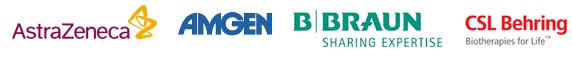 Titre du projetDateResponsable du projetNom, PrénomFonctionInstitutionAdresseTéléphonee-mailAutres participantsNoms, PrénomsFonctionsInstitutionse-mailBackground Analyse des données de la littératureObjectifs du projetHypothèse
JustificationRésultats attendusImpact pour la pratiqueDescription de la méthodeProtocole, type d'étude, analyse des résultats, statistiqueLieu(x) d’étudeInstitutions participant à l’investigationOutcomesPrincipaux résultats attendusAmpleur nationaleMettre en évidence les aspects justifiant un impact national (ex. importance des outcomes, multicentriques, interdisciplinaire)PlanningCalendrier prévuEtapes (milestones)FinancementMontant nécessaireUtilisationAutres sources de financement Si le budget de l’étude dépasse le montant alloué par les faîtières, le financement excédentaire doit être assuré